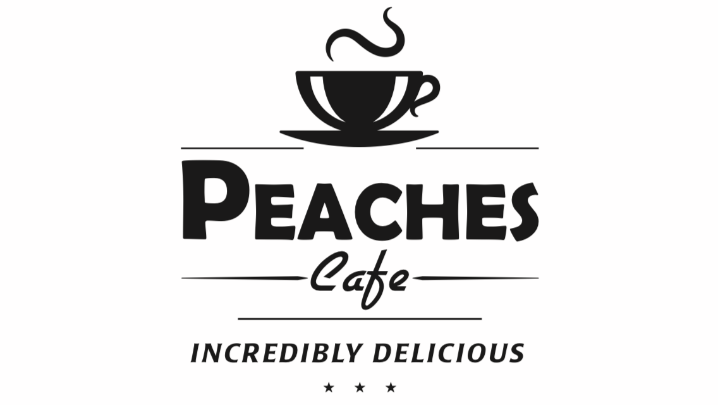 Guilderland Restaurant WeekEnjoy a three-course meal by choosing one item from each category for the price of $20.20.AppetizerCup of Soup Du JourClassic Caesar SaladCranberry Walnut SaladA Bed of Salad Greens with Dried Cranberry, Walnuts, Tomato & Cucumber. Served with Raspberry Vinaigrette Dressing.EntréeMac & Cheese with Chicken & Bacon A Rich Multi Cheese Sauce with Grilled Chicken & Applewood Smoked Bacon mixed into Penne Pasta.Pasta Chicken BruschettaSautéed Chicken Breast in a Fresh Tomato, Basil, Garlic & Olive Oil Sauce. Finished with a Balsamic Glaze over Penne Pasta. Eggplant ParmigianaLayers of Breaded Eggplant, Marinara Sauce & Melted Mozzarella Cheese. Served with a side of Pasta.Crab Cakes Tender Crab Cakes topped with Roasted Pepper Cream Sauce. Served with Rice & Vegetable.Chicken PiccataTender Chicken Breast with a Lemon Caper Wine Sauce. Served with Rice & Vegetable. Maple Soy SalmonTender & Flaky Salmon Filet prepared in a Sweet & Tangy Glaze. Served with Rice & Vegetable.DessertHot Fudge SundaeVanilla Ice Cream, Creamy Hot Fudge, Whipped Cream, Nuts & a Cherry.Apple, Peach or Pumpkin Pie a la Mode